Beschreibung: 	Eine Raumanalyse ist eine geographische Arbeitsmethode um eine Region der Erdoberfläche, die                              durch bestimmte Merkmale bzw. Faktoren geprägt ist, zu untersuchen. Fragestellungen sollen                              helfen die  Naturgegebenheiten und die Nutzung durch den Menschen in ihren Ursachen und                              Zusammenhängen zu verstehen.   Eignung: 	Raumanalysen eignen sich besonders gut um sich das Bild einer Landschaft  und ihre Entwicklung zu erklären. Material:  	Bilder, Karten, Statistiken, Texte, Filme.Beispiel :            Mögliche Leitfrage:                              „ Nationalpark Wattenmeer – wie kann die Nordseeküste als Lebensraum erhalten werden,                              obwohl hier Menschen wohnen, arbeiten und Urlaub machen?“.                              a) Arbeite mithilfe von Teilfragen die typischen Merkmale des Naturraumes sowie den Einfluss durch die Nutzung des Menschen heraus.                              b) Erläutere, warum das Nationalparkkonzept zum nachhaltigen Schutz der Küstenlandschaft beiträgt.Basis:	Fragenkatalog mit übergeordneter Leitfrage und Teilfragen.  Darstellung:   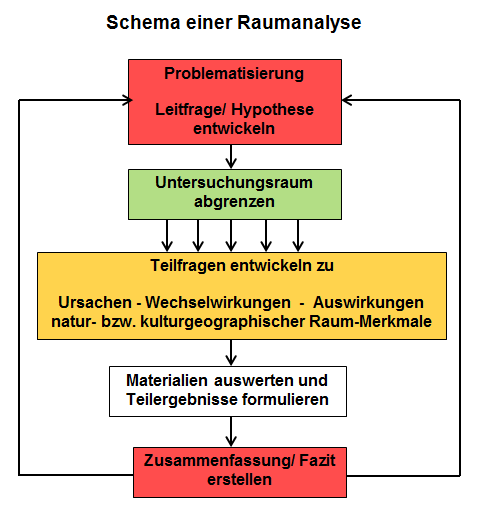                 Raumanalyse durchführen:                                      -       BeispielProblematisierung: Leitfrage/ Hypothese entwickeln                                                               Problematisierung: Leitfrage/ Hypothese entwickeln                                                               Untersuchungsziel herausarbeitendie Problematik des Untersuchungsraumes als umfassende Frage formulieren„ Nationalpark Wattenmeer – wie kann die Nordseeküste als Lebensraum erhalten werden, obwohl hier Menschen wohnen, arbeiten und Urlaub machen?“. Orientierung   Orientierung   Untersuchungsraum erfassen: Abgrenzung von Nachbargebieten durch naturgeographische und kulturgeographische Merkmale (vgl.  3.) Nordsee-Küstenlandschaft: Wattenmeer mit Inseln sowie vom Meer bzw. vom Mensch beeinflusster KüstensaumTeilfragen entwickelnTeilfragen entwickelnMerkmale des Raumes in ihren Ursachen und Auswirkungen unter gezielten Fragestellungen untersuchen, zum Beispiel:• naturgeographische Merkmale: Oberflächenformen  Ursachen: Gesteine, Klima, Wasser, Boden, Vegetation• kulturgeographische Merkmale:Siedlungen, Industriegebiete, Verkehrswege  Gründe für Standorte, Bedeutung, Folgen• Wechselwirkungen zwischen den Merkmalen(Zum Beispiel: Einfluss von Klima auf Pflanzenwachstum, Einfluss des Reliefs auf die Lage der Siedlungen bzw. Verkehrswege)• Auswirkungen  Veränderungen/ Maßnahmen hinsichtlich zukünftiger Entwicklungen(Zum Beispiel: nachhaltige Entwicklung)▪ Was ist ein Nationalpark?▪ Was ist das Besondere im Nationalpark?▪ Warum ist gerade das Wattenmeer ein Nationalpark?▪ Wie entstehen die Gezeiten?▪ Welche Auswirkungen haben Naturgewalten?    (z.B. Sturmfluten) ▪ Welchen Beitrag leistet der Küstenschutz zum Erhalt der   Küstenlandschaft?▪ Wie sieht das Schutzkonzept im Nationalpark     Wattenmeer aus?▪ Wie können Menschen den Raum trotz Einschränkungen      nutzen?▪ Welche Auswirkungen haben  a) Siedlungen, b) große Häfen,  c) Windparks/Bohrinseln,     d) die Küstenfischerei, e) die landwirtschaftliche Nutzung,   f ) der Tourismus…auf die Küstenlandschaft?4.     MaterialauswertungMaterialien beschaffen, sichten und gewichtenTeilfragen-Ergebnisse formulieren Schulbuch, Atlas, weitere Literatur, Internet  Modellexperimente z.B.  zum Deich, zu     Küstenformen , Modelle, z.B. Gezeitenschieber Nationalpark als großes natürliches Schutzgebiet für jetzige und zukünftige Generationen eingeschränkte Nutzung in Schutzzonen zu Bildungs-, Forschungs- und Erholungszwecken möglichNationalpark Wattenmeer als Teil des größten Wattenmeers der Erde, vogelreichster Naturraum Europas, ein von Gezeiten bestimmtes Ökosystem    Interessenkonflikte  Nutzungskonflikte5.     Zusammenfassung/Fazit erstellenden Zusammenhang der Einzelergebnisse im Hinblick auf die Leitfrage darstellen und diese somit beantworten Achten der Schutzzonen im NationalparkEinhalten der Regeln in den Schutzzonenüberlegter  Umgang mit bestehender NutzungGenehmigung weiterer wirtschaftlicher und sportlicher Aktivitäten nur im Sinne nachhaltiger Nutzung nur bei nachhaltiger Nutzung der Nordsee-      Küstenlandschaft  Schutz des Lebensraums Wattenmeer!